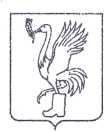 СОВЕТ ДЕПУТАТОВТАЛДОМСКОГО ГОРОДСКОГО ОКРУГА МОСКОВСКОЙ ОБЛАСТИ141900, г. Талдом, пл. К. Маркса, 12                                                          тел. 8-(49620)-6-35-61; т/ф 8-(49620)-3-33-29 Р Е Ш Е Н И Еот __30 ноября___  2023 г.                                                            №  107┌                                                              ┐О делегировании ПредседателяМолодежного парламента при Совете депутатовТалдомского городского округа Московской области в составМосковского областного Молодежного парламентаВ соответствии с Законом Московской области № 40/2010 «О Московском областном молодежном парламенте», Положением о Молодежном парламенте при Совете депутатов Талдомского городского округа Московской области, утверждённым решением Совета депутатов Талдомского городского округа Московской области от 25.09.2023 г. № 81, Совет депутатов Талдомского городского округа Московской области РЕШИЛ:1.	Делегировать Председателя Молодежного парламента при Совете депутатов Талдомского городского округа Московской области Шаврову Анастасию Евгеньевну в состав Московского областного Молодежного парламента.2.   Признать утратившим силу решение Совета депутатов Талдомского городского округа Московской области от 26.10.2023 г. № 97.3.	Направить настоящее решение в Московскую областную Думу.4.	Разместить настоящее решение на официальном сайте администрации Талдомского городского округа Московской области и опубликовать в газете «Заря». 5.	Контроль исполнения настоящего решения возложить на Председателя Совета депутатов Талдомского городского округа Московской области М.И. Аникеева.Председатель Совета депутатовТалдомского городского округа                                                                       М.И. Аникеев Глава Талдомского городского округа                                                             Ю.В. Крупенин